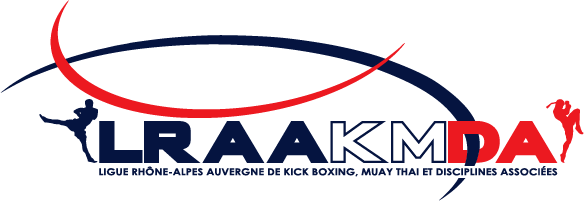 DOSSIER DE CANDIDATUREPLAN DE FORMATION 8 MODULES À retourner avant le : xx/xx/2018ANNÉE 2018A l’attention de :             LRAAKMDA CROS Rhône-Alpes16 Place Jean Jacques Rousseau38307 BOURGOIN JALLIEU CEDEXLE CLUBNom du Club :………………………………………………………………………………………………………………………………………Adresse :………………………………………………………………………………………………………………………………………………Numéro d’affiliation :…………………………………………………………………………………………………………………………… Nom et Numéro de licence du Président :…………………………………………………………………………………………...REPRESENTANT LEGAL Mme, Mlle, M : ...................................................................................................................................................................Prénom : ................................................................ Nom de jeune fille : ..................................................Date de naissance : .......................................... Lieu de naissance : .........................................................Nationalité : .....................................................Adresse : ...................................................................................................................................................Code Postal : ............................. Commune :.............................................................................................Téléphone : .......................................................Mobile : .............................................................E-Mail (OBLIGATOIRE et LISIBLE):PARTICIPANT AUX MODULES CONDITION D’INSCRIPTION- Etre licencié à la FFKMDA- Droit d’inscription 549€ le pack de 8 modules VOTRE REGLEMENT 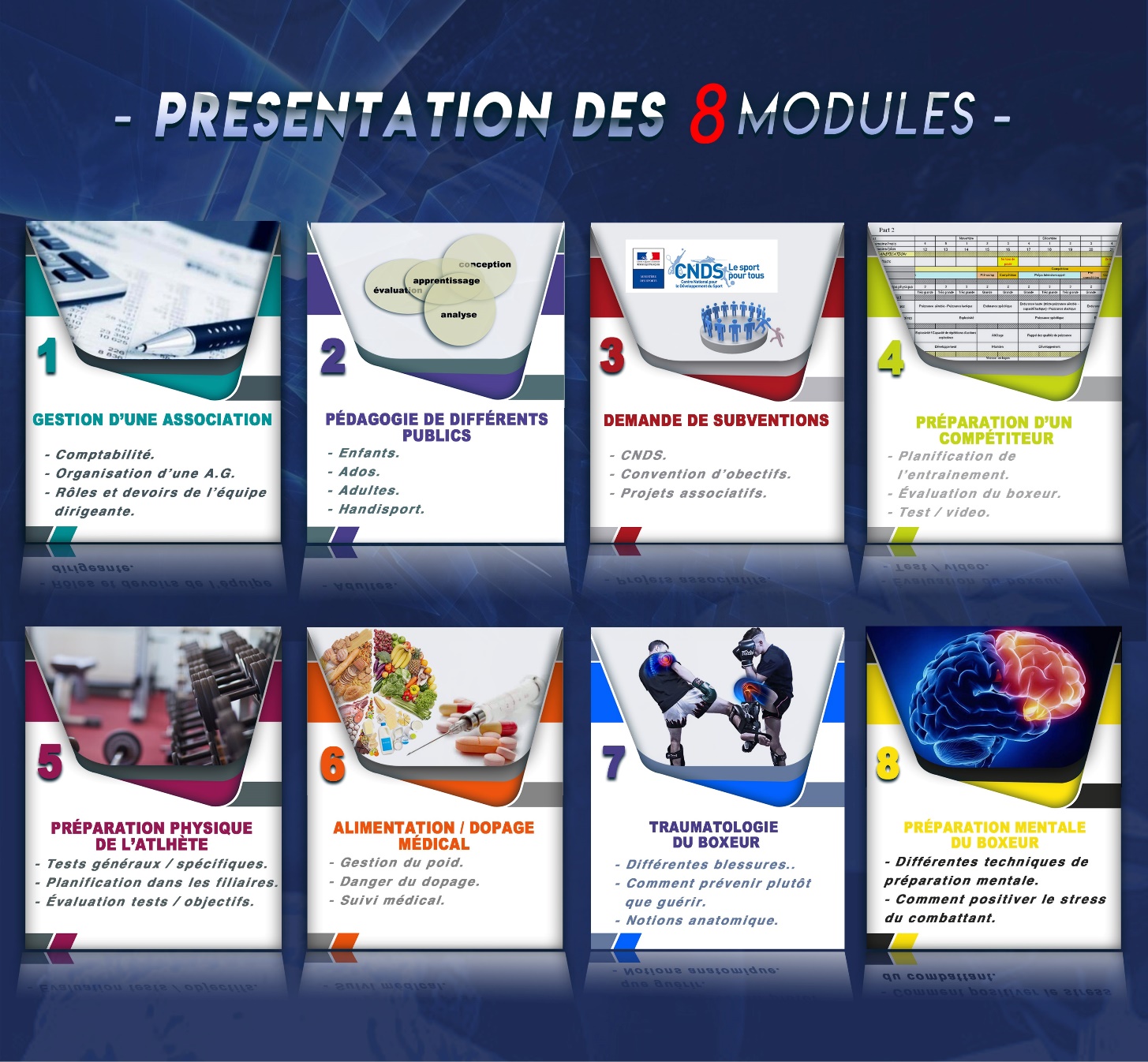 INTITULE DU MODULE NOM PRENOM ET NUMERO DE LICENCE DE LA PERSONNE PRESENT AU MODULE GESTION D’UNE ASSOCIATIONPEDAGOGIE DES DIFFERENTS PUBLICSDEMANDE DE SUBVENTION PREPARATION D’UN COMPETITEUR PREPARATION PHYSIQUE D’UN ATHLETE ALIMENTATION /DOPAGE /MEDICAL TRAUMATOLOGIE DU BOXEUR  PREPARATION MENTAL DU BOXEUR N° de chèque    ………………………………………………………………………..                                    …………………………………………..euros à l’ordre de la LRAAKMDA